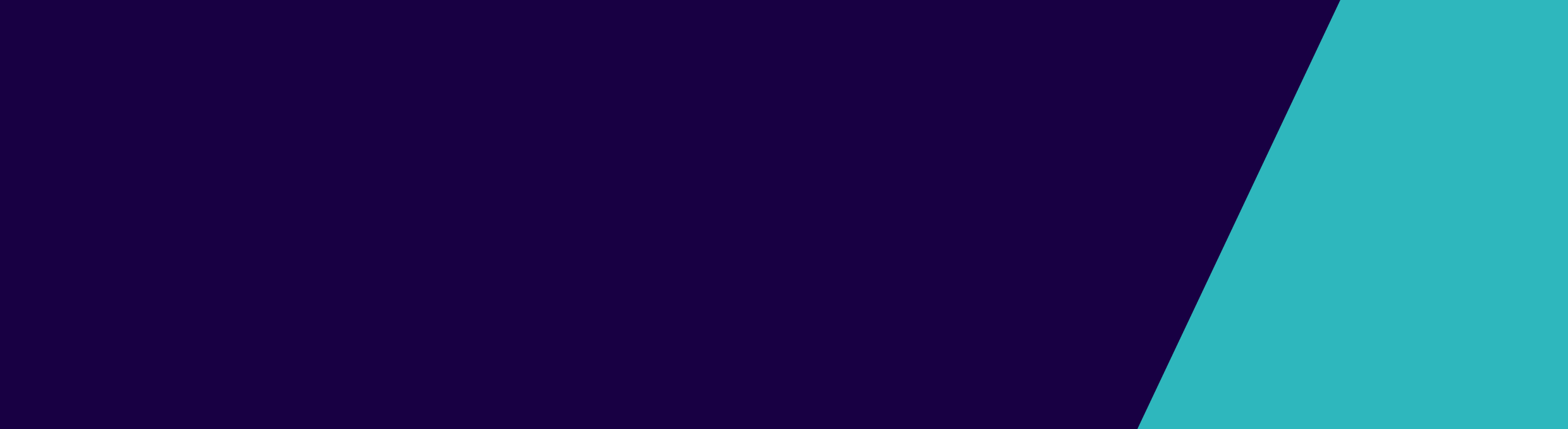 
Schedule 7 

Regulation 111A person in charge of a primary school, education and care service premises or children’s services centre must not allow a child to attend the primary school, education and care service premises or children’s services centre for the period or in the circumstances:
* specified in column 3 of the Table in Schedule 7 if the person in charge has been informed that the child is infected with an infectious disease listed in column 2 of that Table; or
* specified in column 4 of the Table in Schedule 7 if the person in charge has been informed that the child has been in contact with a person who is infected with an infectious disease listed in column 2 of that Table.*Diarrhoeal illness includes instances where certain pathogens are identified including Amebiasis (Entamoeba histolytica), Campylobacter spp., Salmonella spp., Shigella spp. and intestinal worms, but is not limited to infection with these pathogens. Further informationPlease contact the Communicable Disease Prevention and Control Section on 1300 651 160 or visit www2.health.vic.gov.au/public-health/infectious-diseases/school-exclusion   Minimum period of exclusion from primary schools and children’s services for infectious diseases cases and contacts
Public Health and Wellbeing Regulations 2019 Column 1NumberColumn 2ConditionsColumn 3Exclusion of casesColumn 4Exclusion of ContactsChickenpoxExclude until all blisters have dried.  This is usually at least 5 days after the rash appears in unimmunised children, but may be less in previously immunised childrenAny child with an immune deficiency (for example, leukaemia) or receiving chemotherapy should be excluded for their own protection.  Otherwise not excludedConjunctivitisExclude until discharge from eyes has ceasedNot excludedCytomegalovirus (CMV) infectionExclusion is not necessaryNot excludedDiarrhoeal illness*Exclude until there has not been vomiting or a loose bowel motion for 24 hoursNot excludedDiphtheriaExclude until medical certificate of recovery is received following at least two negative throat swabs, the first not less than 24 hours after finishing a course of antibiotics and the other 48 hours laterExclude family/household contacts until cleared to return by the Chief Health OfficerGlandular fever(Epstein-Barr Virus infection)Exclusion is not necessaryNot excludedHand, Foot and Mouth diseaseExclude until all blisters have driedNot excludedHaemophilus influenzae type b (Hib)Exclude until 48 hours after initiation of effective therapyNot excludedHepatitis AExclude until a medical certificate of recovery is received, but not before 7 days after the onset of jaundice or illnessNot excludedHepatitis BExclusion is not necessaryNot excludedHepatitis CExclusion is not necessaryNot excludedHerpes (cold sores)Young children unable to comply with good hygiene practices should be excluded while the lesion is weeping.  Lesions to be covered by dressing, where possibleNot excludedHuman immuno-deficiency virus infection (HIV)Exclusion is not necessaryNot excludedImpetigoExclude until appropriate treatment has commenced. Sores on exposed surfaces must be covered with a watertight dressingNot excludedInfluenza and influenza like illnessesExclude until wellNot excluded unless considered necessary by the Chief Health OfficerLeprosyExclude until approval to return has been given by the Chief Health OfficerNot excludedMeaslesExclude for at least 4 days after onset of 
rashImmunised contacts not excluded. Unimmunised contacts should be excluded until 14 days after the first day of appearance of rash in the last case. If unimmunised contacts are vaccinated within 72 hours of exposure with any infectious case, or received Normal Human Immunoglobulin (NHIG) within 144 hours of exposure of any infectious case, they may return to the facilityMeningitis (bacterial —other than meningococcal meningitis)Exclude until wellNot excludedMeningococcal infectionExclude until adequate carrier eradication therapy has been completedNot excluded if receiving carrier eradication therapyMumpsExclude for 5 days or until swelling goes down (whichever is sooner)Not excludedMolluscum contagiosumExclusion is not necessaryNot excludedPertussis (Whooping cough)Exclude the child for 21 days after the onset of cough or until they have completed 5 days of a course of antibiotic treatmentContacts aged less than 7 years in the same room as the case who have not received three effective doses of pertussis vaccine should be excluded for 14 days after the last exposure to the infectious case, or until they have taken 5 days of a course of effective antibiotic treatmentPoliovirus infectionExclude for at least 14 days from onset.  Re-admit after receiving medical certificate of recoveryNot excludedRingworm, scabies, pediculosis (head lice)Exclude until the day after appropriate treatment has commencedNot excludedRubella (German measles)Exclude until fully recovered or for at least four days after the onset of rashNot excludedSevere Acute Respiratory Syndrome (SARS)Exclude until medical certificate of recovery is producedNot excluded unless considered necessary by the Chief Health OfficerShiga toxin or Verotoxin producing Escherichia coli (STEC or VTEC)Exclude if required by the Chief Health Officer and only for the period specified by the Chief Health OfficerNot excludedStreptococcal infection 
(including scarlet fever)Exclude until the child has received antibiotic treatment for at least 24 hours and the child feels wellNot excludedTuberculosis (excluding latent tuberculosis)Exclude until receipt of a medical certificate from the treating physician stating that the child is not considered to be infectiousNot excludedTyphoid fever (including paratyphoid fever)Exclude until approval to return has been given by the Chief Health OfficerNot excluded unless considered necessary by the Chief Health Officer